Comment changer de version dans Geedoc ?MAJ dans les FormesForme clsVariablesGlobalesGeedocMAJ de myVersion_Number// Pour changer de version, modifier ici        static public string myVersion_Number = "8.04.19";Forme frmSeConnecterV2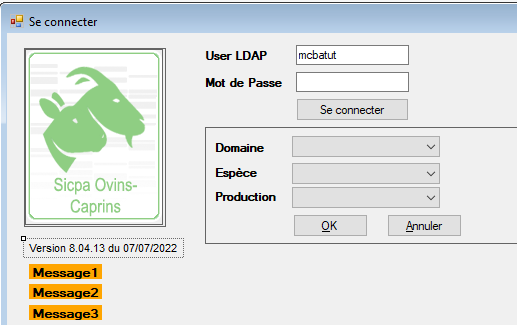 MAJ de lblVersion = «8.04.19 » Forme frmMenuPrincipal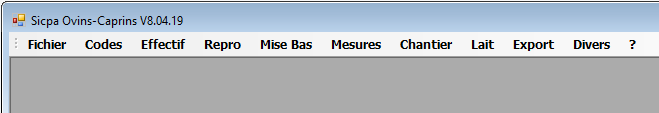 frmMenuPrincipal.Text = «Sicpa Ovins-Caprins 8.04.19»Compilation et distributionProjet GeedocVS (niveau développement)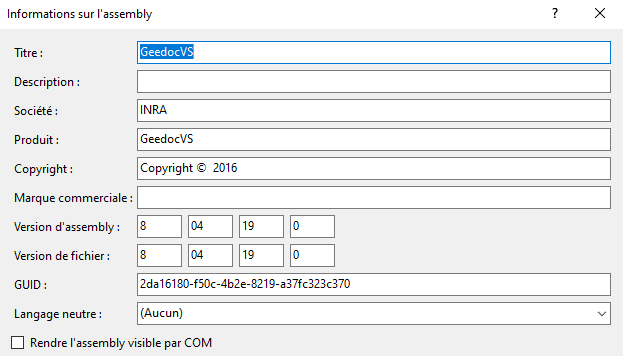 Compiler en mode Release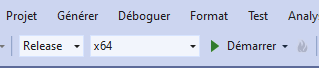 Projet Install_GeedocVS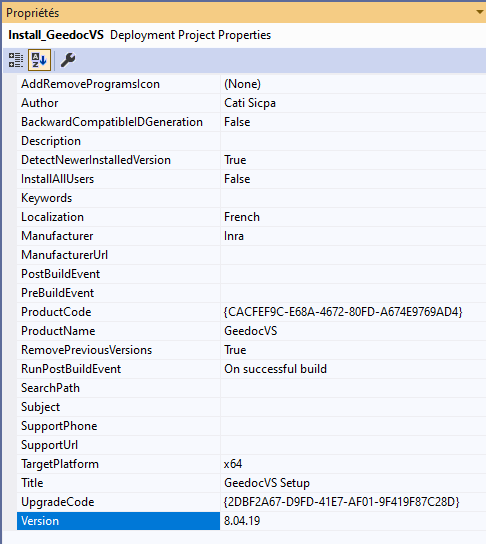 Mettre le même numéro que dans l’assemblyIl va demander de confirmer. Répondre OuiGénérer la solution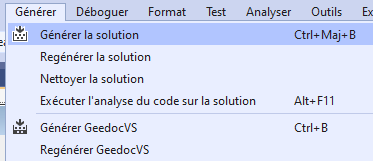 Se connecter sur le serveur germinalCréer un raccourci dans gestionnaire de site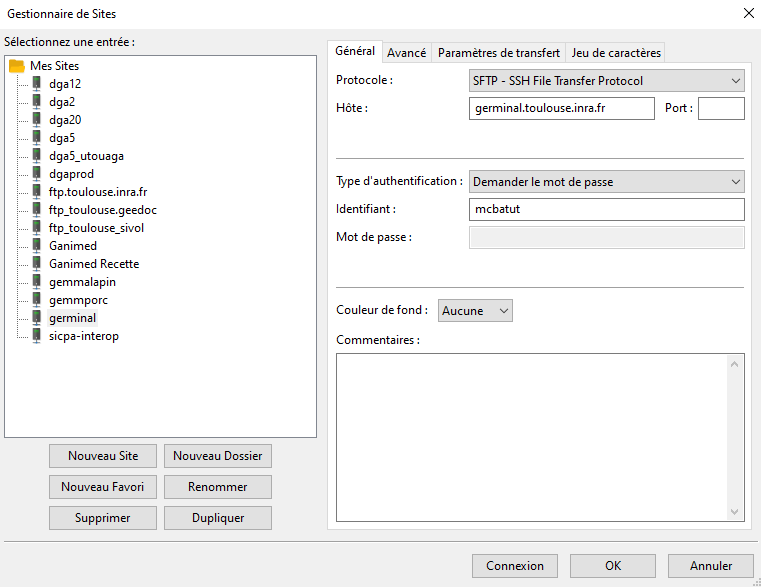 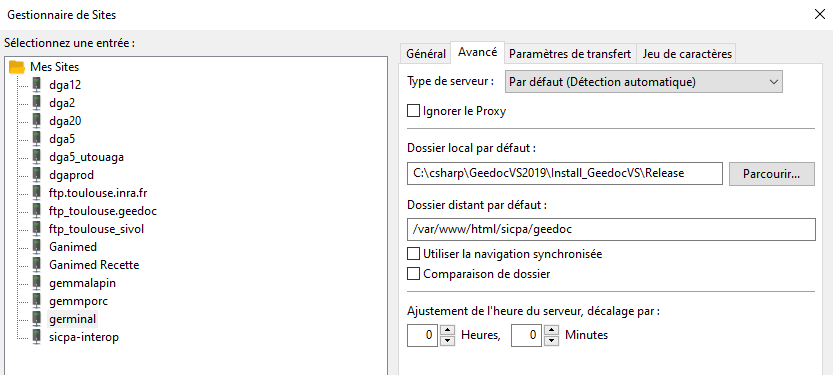 Au niveau de la forge dgaSous le Wiki :https://forge-dga.jouy.inra.fr/projects/geedoc/wiki/Versions_de_l'IHMAjouter les nouveautésFaire une Annonce Au niveau de la base de donnéesTable Version_ihmAjouter un enregistrement : ne pas mettre V dans VersionInsert into geedoc.version_ihm (id_version,d_distrib) values (‘8.04.19’,’21-MAR-2023’) ;Moi j’ai un .bat sous oracle.